Technical Drafting 
(NC Virtual Specs & Alterations)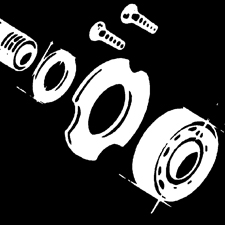 * Refer to the National Contest Technical Standards for full information for this contest.Supplied By The ContestantComputer with CAD Software of choice. NC Contest Notes & ChangesIndividuals will work independently using the CAD software of their choosing on their own computers or computers provided by their school systems to create a mechanical part, detailed part drawings and assembly drawings as directed by the contest guidelines (or they may do drawings by hand, but this will not be easy to do and must be able to submit them as images to the contest portal). NOTE: There is a free phone app called “Adobe Scan” which will allow you to scan a paper document or series of documents with your smartphone to create PDF’s. On Tuesday April 20, the contest problem will be posted and available by 8:30am and the completed project requirements must be submitted to the portal no later than 12:30pm the same day. No interviews will be needed.Contestants will be required to submit their completed project in one or more PDF files for judging as directed. Please know in advance how to save your work as a PDF or have additional software that allows for this conversion. We cannot accept CAD files, only PDF.  